Сумська міська радаVІII СКЛИКАННЯ VIII СЕСІЯРІШЕННЯвід 14 липня 2021 року № 1273-МРм. СумиРозглянувши звернення громадянина, надані документи, враховуючи рекомендації постійної комісії з питань архітектури, містобудування, регулювання земельних відносин, природокористування та екології Сумської міської ради (протокол від 27 квітня 2021 року № 17), відповідно до  статей 12, 122, 123, 124 Земельного кодексу України, частини першої статті 19 Закону України «Про оренду землі», частини 3 статті 15 Закону України «Про доступ до публічної інформації», на підставі рішення Сумської міської ради від 24 червня 2020 року № 7000-МР «Про встановлення плати за землю» (зі змінами), керуючись пунктом 34 частини першої статті 26 Закону України «Про місцеве самоврядування в Україні», Сумська міська рада  ВИРІШИЛА:1. Надати в оренду земельну ділянку згідно з додатком.2. Встановити орендну плату в розмірі відсотку від нормативної грошової оцінки земельної ділянки, зазначеного в графі 6 додатку до рішення.3. Дрьомову Олександру Миколайовичу в місячний термін після прийняття даного рішення звернутися до Департаменту забезпечення ресурсних платежів Сумської міської ради (Клименко Ю.М.) для укладання договору оренди земельної ділянки.Сумський міський голова							О.М. ЛисенкоВиконавець: Клименко Ю.М.Додатокдо рішення Сумської міської ради   «Про надання в оренду Дрьомову Олександру Миколайовичу земельної ділянки за адресою: м. Суми,                             вул. Сумсько-Київських дивізій, 24, площею 4/100 від 1,3952 га» від 14 липня 2021 року № 1273-МРСПИСОКгромадян, яким надаються в оренду земельні ділянки  Сумський міський голова														    О.М. ЛисенкоВиконавець: Клименко Ю.М.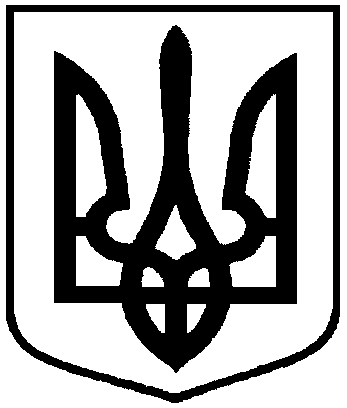 Про надання в оренду Дрьомову Олександру Миколайовичу земельної ділянки за адресою: м. Суми,                             вул. Сумсько-Київських дивізій, 24, площею 4/100 від 1,3952 га№з/пПрізвище, ім’я, по батьковіфізичної особи,реєстраційний номер облікової картки платника податків   Функціональне призначення земельної ділянки,адреса земельної ділянки,кадастровий номерПлоща, га,строк користування Категорія земельної ділянкиРозмір орендної плати в рік за землю у відсотках до грошової оцінки земельної ділянкиРозмір орендної плати в рік за землю у відсотках до грошової оцінки земельної ділянки12345661.Дрьомов Олександр Миколайович,Під розміщеними офісними приміщеннями та магазином,вул. Сумсько-Київських дивізій, 245910136300:05:007:0064(номер запису про право власності в Державному реєстрі речових прав на нерухоме майно: 721194 від 19.04.2013, реєстраційний номер об’єкта нерухомого майна: 45335259101)4/100від1,39525 роківЗемлі житлової та громадської забудови4,0